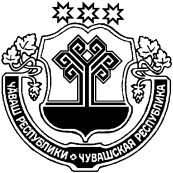 О внесении изменений в постановлениеадминистрации Янтиковского сельскогопоселения от 12.09.2019 № 93В соответствии с Жилищным кодексом Российской Федерации,  постановлением правительства РФ от 28 января 2006 г. N 47 «Об утверждении Положения о признании помещения жилым помещением, жилого помещения непригодным для проживания, многоквартирного дома аварийным и подлежащим сносу или реконструкции, садового дома жилым домом и жилого дома садовым домом», Постановлением Правительства Российской Федерации от 27.07.2020 № 1120 «О внесении изменений в Положение о признании помещения жилым помещением, жилого помещения непригодным для проживания, многоквартирного дома аварийным и подлежащим сносу или реконструкции, садового дома жилым домом и жилого дома садовым домом» администрация Янтиковского сельского поселения п о с т а н о в л я е т :Внести изменение в постановление администрации Янтиковского сельского поселения Янтиковского района Чувашской Республики от 12.09.2019 № 93 «О создании межведомственной комиссии «О признании помещения жилым помещением, жилого помещения непригодным для проживания и дома аварийным и подлежащим сносу» (с изменениями от 09.10.2020 № 84) следующие изменения:Раздел III Положения дополнить пунктом 3.3. следующего содержания:«3.3. Комиссия на основании заявления, либо на основании заключения органов государственного надзора (контроля) по вопросам, отнесенным к их компетенции, либо на основании заключения экспертизы жилого помещения, либо на основании сформированного и утвержденного субъектом Российской Федерации на основании сведений из Единого государственного реестра недвижимости, полученных с использованием единой системы межведомственного электронного взаимодействия и подключаемых к ней региональных систем межведомственного электронного взаимодействия, сводного перечня объектов (жилых помещений), находящихся в границах зоны чрезвычайной ситуации, проводит оценку соответствия помещения установленным требованиям и принимает решения в порядке, предусмотренном пунктом 3.1 настоящего Положения.».Раздел V Положения дополнить пунктом 5.9. следующего содержания:«5.9. Комиссия правомочна принимать решение (имеет кворум), если в заседании комиссии принимают участие не менее половины общего числа ее членов, в том числе все представители органов государственного надзора (контроля), органов архитектуры, градостроительства и соответствующих организаций, эксперты, включенные в состав комиссии.».Дополнить Разделом VI следующего содержания:«                       VI. Сроки рассмотрения заявлений6.1. Комиссия рассматривает поступившее заявление, или заключение органа государственного надзора (контроля), или заключение экспертизы жилого помещения, в течение 30 календарных дней с даты регистрации, а сводный перечень объектов (жилых помещений) или поступившее заявление собственника, правообладателя или нанимателя жилого помещения, которое получило повреждения в результате чрезвычайной ситуации, - в течение 15 календарных дней с даты регистрации.6.2. В случае непредставления заявителем документов, и невозможности их истребования на основании межведомственных запросов с использованием единой системы межведомственного электронного взаимодействия и подключаемых к ней региональных систем межведомственного электронного взаимодействия комиссия возвращает без рассмотрения заявление и соответствующие документы в течение 15 календарных дней.6.3. На основании полученного заключения администрация  в течение 30 календарных дней со дня получения заключения, а в случае обследования жилых помещений, получивших повреждения в результате чрезвычайной ситуации, - в течение 10 календарных дней со дня получения заключения принимает в установленном им порядке решение, и издает распоряжение с указанием о дальнейшем использовании помещения, сроках отселения физических и юридических лиц в случае признания дома аварийным и подлежащим сносу или реконструкции или о признании необходимости проведения ремонтно-восстановительных работ.».Контроль за выполнением настоящего постановления оставляю за собой.Глава Янтиковскогосельского поселения                                                                           Н.И.СормовЧУВАШСКАЯ РЕСПУБЛИКА ЯНТИКОВСКИЙ РАЙОН  ЧĂВАШ РЕСПУБЛИКИТĂВАЙ РАЙОНĚ АДМИНИСТРАЦИЯ ЯНТИКОВСКОГО СЕЛЬСКОГОПОСЕЛЕНИЯ ПОСТАНОВЛЕНИЕ23 ноября 2020 г. № 102село ЯнтиковоТĂВАЙ ЯЛ ПОСЕЛЕНИЙĚН АДМИНИСТРАЦИЙĚ ЙЫШĂНУ23 ноября 2020 ç. 102 №Тǎвай ялě